TC.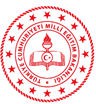 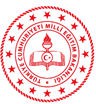 MİLLÎ EĞİTİM BAKANLIĞIİşyeri Sağlık ve Güvenlik BirimiOKULDA SAĞLIKLI BESLENİYORUM PROGRAMI YILLIK ÇALIŞMA PLANI FORMUKurum/Birim Kodu: 24301423YAPILACAK ÇALIŞMALARYAPILACAK ÇALIŞMALARYAPILACAK ÇALIŞMALARYAPILACAK ÇALIŞMALAROCAKŞUBATMARTNİSANMAYISHAZİRANTEMMUZAĞUSTOSEYLÜLEKİMKASIMARALIKS.NOAMAÇHEDEFETKİNLİKLEROCAKŞUBATMARTNİSANMAYISHAZİRANTEMMUZAĞUSTOSEYLÜLEKİMKASIMARALIK1Okulumuzda sağlıklı beslenme, gıda güvenliği, gıda güvenirliği ve gıda kalitesi konularında farkındalığı arttırmak, uluslararası standart ve şartlara uygunluğu sağlamak, güvenilir ve kaliteli gıdanın servis edildiği ortamları geliştirmekÇocuğun sağlıklı beslenmeye ilişkin bilgi ve davranışı önce aile çevresinde gelişir, gerek okul öncesinde, gerekse okul yıllarında öğretmenlerinin ve çevresel etmenlerin etkisiyle belirginleşir.*Öğrenci, veli ve öğretmenlerimizde sağlıklı beslenme kültürü oluşmasını sağlamak, *       Okulumda Sağlıklı Besleniyorum Programı Yürütücü Ekibi Kurulması. Mutfak, yemekhane denetleme ekibinin oluşturulması.Okul Sağlığı programı için okul temsilcilerinin seçilmesi.Eylül ayı çalışma raporunun ve ekim ayı yemek listesinin hazırlanması.    *2 Okulumuzda güvenilir ve kaliteli gıdanın servis edildiği ortamları geliştirmek, sağlıklı, yeterli ve dengeli beslenme alışkanlığı kazandırmak, bununla birlikte yeterli fiziksel aktiviteyi desteklemek. *Öğrenci, veli ve öğretmenlerimizde sağlıklı beslenme kültürü oluşmasını sağlamak,*Öğrencilerimizi fiziksel aktivite yapmaya teşvik etmek, *Okul panosunun oluşturulması, afişlerin asılması.*Okuldaki tüm öğrencilerin boy ve kilolarının tespit edilmesi.*Sağlık için spor etkinliklerinin yapılması.*Her gün okul bahçesinde sağlıklı yaşam sporu yapılması.*“Sağlığım için yürüyorum” etkinliğinin yapılması.*Veli bilgilendirme toplantılarında sağlıklı beslenme konularına değinilmesi*Ekim ayı raporunun ve kasım ayı beslenme listesinin hazırlanması.    *3Sağlıklı okul dönemi,* Sağlık risklerine göre (Hiperlipidemi, troid hastalıkları, demir yetersizliği, kansızlık, diyabet vb.)    çocuk ve aile beslenmesi programlarıyla genç nesillerin sağlıklı yetişmesine destek vermek. Aile bireylerinde beslenme bilincini arttırmak, sağlık risklerini azaltmak ve sağlıklı nesiller yetiştirmek için gerekli beslenme eğitim hizmetini sağlamak.Öğrenci, veli ve öğretmenlerimizde sağlıklı beslenme kültürü oluşmasını sağlamak,*Öğrencilerimizi fiziksel aktivite yapmaya teşvik etmek,*Öğrencilerimizi ve velilerimizi gıda okuryazarlığı konusunda bilinçlendirmek,*Okul beslenme programı hakkında ve sağlıklı beslenme konusunda öğrencilere bilgiler verilmesi.*Okul beslenme panosunda Sağlıklı ve Dengeli Beslenme ilgili bilgiler duyurulması*“14 Kasım Dünya Diyabet Günü” nedeniyle Bilgilendirme Semineri yapılması.*Öğrencilerin boy, kilo ölçümlerinin yapılması ve istatistiklerin tutulması ve yapılan ölçümler sonucunda problem yaşayan öğrencilerle ve velilerle görüşülmesi.*Kasım ayı raporu ve aralık ayı beslenme listesinin hazırlanması.*Öğrencilerin sebzelerle farklı tatlarda tanışmasını sağlamak.    *4Okulumuzda sağlıklı beslenme, gıda güvenliği, gıda güvenirliği ve gıda kalitesi konularında farkındalığı arttırmak, uluslararası standart ve şartlara uygunluğu sağlamak, güvenilir ve kaliteli gıdanın servis edildiği ortamları geliştirmekEğitim kurumlarımızdaki gıda güvenliği ve kalitesinin artırılmasını sağlamak, beslenmeve fiziksel aktivite ortamlarını iyileştirmek,*Okullarda öğrencilerimizi geleneksel tatlarla buluşturmak,*Gıda israfına yönelik bilinçlendirme sağlamak.*El hijyeni hakkında sınıfları bilgilendirme.*Okul beslenme panosunda “Sağlıklı ve Dengeli Beslenme” ile ilgili bilgiler duyurulması.*Aralık ayı rapor ve ocak ayı beslenme listesinin hazırlanması.*Okulun web sayfasında beslenme köşesinin oluşturulması.*İsraf hakkında bilgilendirme*“Tuza Dikkat!” konulu pano çalışması.   *5Aile bireylerinde beslenme bilincini arttırmak, sağlık risklerini azaltmak ve sağlıklı nesiller yetiştirmek için gerekli beslenme eğitim hizmetini sağlamak*Öğrencilerimizi ve velilerimizi gıda okuryazarlığı konusunda bilinçlendirmek*Okuldaki tüm öğrencilerin boy ve kilolarının tespit edilmesi, beden kitle indekslerinin hesaplanarak veliler ile paylaşılması. Sorunlu olanların velileri ile görüşülmesi.*Ocak ayı raporu ve şubat ayı beslenme listesinin hazırlanması.   *6Çocuk ve ailelerde sağlıklı beslenme,* Çocuklarda obezite,* Sağlıklı okul dönemi,Çocuğun sağlıklı beslenmeye ilişkin bilgi ve davranışı önce aile çevresinde gelişir, gerek okul öncesinde, gerekse okul yıllarında öğretmenlerinin ve çevresel etmenlerin etkisiyle belirginleşir.*Öğrenci, veli ve öğretmenlerimizde sağlıklı beslenme kültürü oluşmasını sağlamak,*Öğrencilere doğru beslenme hakkında bilgilendirme yapılması*Şubat ayı rapor ve mart ayı beslenme listesinin hazırlanması.*Okulda "Sağlıklı Beslenme" konusunda farkındalığın arttırılmasına yönelik olarak abur cubur yerine ara öğün olarak kuruyemiş (fındık, ceviz, badem vb.) tüketimi etkinliğinin yapılması.*Sigarayı Bırakma Günü ile ilgili pano hazırlanması   *7Okulumuzda sağlıklı beslenme, gıda güvenliği, gıda güvenirliği ve gıda kalitesi konularında farkındalığı arttırmak, uluslararası standart ve şartlara uygunluğu sağlamak, güvenilir ve kaliteli gıdanın servis edildiği ortamları geliştirmekÇocuğun sağlıklı beslenmeye ilişkin bilgi ve davranışı önce aile çevresinde gelişir, gerek okul öncesinde, gerekse okul yıllarında öğretmenlerinin ve çevresel etmenlerin etkisiyle belirginleşir.*Öğrenci, veli ve öğretmenlerimizde sağlıklı beslenme kültürü oluşmasını sağlamak*Tükettiğimiz hazır içecekler hakkında pano hazırlanması.*Mart ayı rapor ve nisan ayı beslenme listesinin hazırlanması.*Yeşilay Haftası ile ilgili pano ve sunumlar*“22 Mart Dünya Su Günü” dolayısıyla konferans yapılması.  *8Çocuk ve ailelerde sağlıklı beslenme, Çocuklarda obezite, Sağlıklı okul dönemiOkullarda öğrencilerimizi geleneksel tatlarla buluşturmak,*Öğrencilerimizi fiziksel aktivite yapmaya teşvik etmek,*Öğrencilerimizi ve velilerimizi gıda okuryazarlığı konusunda bilinçlendirmek,*“Sağlık için yürüyüş” yapılması.*Turizm Haftası nedeniyle tarihi alan ve müze gezileri yapılması*Hijyen kurallarının okul beslenme panosu ve sınıf panolarında duyurulması.*Geleneksel Tatlarla Tanışma Etkinlikleri*Nisan ayı rapor ve mayıs ayı beslenme listesinin hazırlanması.  *9Çocuk ve ailelerde sağlıklı beslenme, Çocuklarda obezite, Sağlıklı okul dönemi*Öğrencilerimizi fiziksel aktivite yapmaya teşvik etmek,*Öğrenci, veli ve öğretmenlerimizde sağlıklı beslenme kültürü oluşmasını sağlamak*Çeşitli dallarda sınıflar arası spor karşılaşmalarının yapılması.*“Sağlık için Hareket Et.” Günü etkinlikleri*“22 Mayıs Dünya Obezite Günü” ile ilgili etkinlikler yapmak.*Mayıs ayı rapor ve haziran ayı beslenme listesinin hazırlanması.    *10Okulumuzda sağlıklı beslenme, gıda güvenliği, gıda güvenirliği ve gıda kalitesi konularında farkındalığı arttırmak, uluslararası standart ve şartlara uygunluğu sağlamak, güvenilir ve kaliteli gıdanın servis edildiği ortamları geliştirmek Kazanımlara ulaşılıp ulaşılmadığını belirlemek.*Dünya Çevre Günü Etkinlikleri*Yapılan çalışmaların değerlendirilmesi    *